REQUESTS FOR THE HOLY QURAN AND OTHER ISLAMIC RESOURCESVol. 29From the Archive of Dr Umar AzamSeptember 2012Please Kindly send me the soft copy of all kinds of darud sarif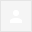 Assalam-wale-kum apka bahut shukriya k ap aisi nek kam kar rahe ho apse guzarish hai k mujhe darud sarif ki soft copy bheje aur ho sake to agar tarjuma bhi ho to masha-allah kya kehnekindly send me the soft copy of my request...................................................................................................................................................................Quran soft copyDear Mr. UmarAs per your mail earlier, please provide me the soft copy of Quran with Urdu and other below categories as you mentioned in your mail. 1.    The Entire Holy Quran [Arabic]2.   The Entire Holy Quran [Urdu]3.   The Entire Holy Quran [English]4.   The Power of Durood Sharif5.   Aab-E-Kausar book of Durood Duas6.   Hajj E-Book7.   Duas E-BookLooking for an early response.Regards..................................................................................................................................................................request for soft sopy of QURAnthanks,Omer.........................................................................................................................................................QuranAssalamu_Alaikum,

Please forward me the soft copy of the quran,

Shukran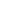 ..............................................................................................................................................................Pls add my email address for the above.
Wassalam,
Bashir Ahmed.....................................................................................................................................................Islamic E ResourcesDear Dr. Umar / Wa Alaikum Assalam

Kindly send me a complete set of all resource available on my personal e mail addressyunusnaulakhia@gmail.com
Thanks and Best Regards

Muhammad Yunus................................................................................................................................................................(no subject)please send me holy quran in urdu and marriage and wedding bookletAbdul Malik0321 4769110..................................................................................................................................................................QuranDear SirKindly send me soft true copy of holy quran.Thanks....................................................................................................................................................Soft Copy RequiredDear Concerned,                         i require a soft copy of Quran Shareef with urdu tarjuma.Thanks,Ali...........................................................................................................................................................I would like to request for all the quran resources and bookletsRgs mrs sabzwari

Sent from my iPad.............................................................................................................................................................Islamic e resourcesKindly email us all the resources

Sent from my iPad......................................................................................................................................................HelloHello,Can you email me the softcopy of Quran to my email address ; Thanks..........................................................................................................................................................I Want Holy Quran in ArabicI Want Holy Quran in Arabic..................................................................................................................................................................RequestSent from my iPhone..........................................................................................................................................................requestDear sir please send me quran in urduthan you..............................................................................................................................................................Sadqa-e-jaria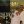 .................................................................................................................................................................WEDDING AND MARRIAGE BOOKLET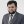 Dear Dr. Sahib,

Assalamu Alaikum,

Please send me the Wedding and Marriage Booklet on immediate basis.

With Regards,...................................................................................................................................................salaam.......................................................................................................................................................i want these books . ThanksAssalam o alykum Sir!                     i want these books.kindly send me the link of these books.1.    HOLY QURAN [URDU]

2.    AAB-E-KAUSAR BOOK OF DUROOD DUAS

3.    POWER OF DUROOD BOOKLET BY M. JAVAD

4.    WEDDING AND MARRIAGE BOOKLET

5.     HAJJ BOOKLETMuhammad Hammad Safdar0300-7965113..................................................................................................................................................aoa
kindly send me the soft copies
amjad hussain 03008281577..................................................................................................................................................................from: Shahbaz Khan shahbazkhn20@yahoo.comreply-to: Shahbaz Khan <shahbazkhn20@yahoo.com>
to: "softcopyofquran@gmail.com" <softcopyofquran@gmail.com>
date: Sun, Feb 19, 2012 at 11:17 AMsubject: Please Kindly send me the soft copy of all kinds of darud sarifmailed-by: yahoo.comsigned-by: yahoo.comFeb 19from: Furqan Aftab furqan.aftab@gmail.comto: softcopyofquran@gmail.com (Yes, this is you.) Learn more
date: Fri, Feb 24, 2012 at 6:32 AMsubject: Quran soft copymailed-by: gmail.comsigned-by: gmail.comFAATIMAAH E-MARKETINGxFeb 24from: Omer remO momer85@hotmail.comto: softcopyofquran@gmail.com (Yes, this is you.) Learn more
from: HALIMAT OLABIPE UTHMAN hallybim@yahoo.com HALIMAT OLABIPE UTHMAN hallybim@yahoo.comreply-to: HALIMAT OLABIPE UTHMAN <hallybim@yahoo.com>
 HALIMAT OLABIPE UTHMAN <hallybim@yahoo.com>
to: QURAN DISTRIBUTION <softcopyofquran@googlemail.com>
 QURAN DISTRIBUTION <softcopyofquran@googlemail.com>
date: Mon, Aug 1, 2011 at 1:47 PM Mon, Aug 1, 2011 at 1:47 PMsubject: Re: REQUEST THE FREE ENTIRE HOLY QURAN SOFT COPY!!!!!!!!!!!!!!!!!! Re: REQUEST THE FREE ENTIRE HOLY QURAN SOFT COPY!!!!!!!!!!!!!!!!!!mailed-by: yahoo.com yahoo.comsigned-by: yahoo.com yahoo.comdate: Sun, Feb 26, 2012 at 8:52 AMsubject: request for soft sopy of QURAnmailed-by: hotmail.comE-MARKETING REQUESTSxFeb 26from: Rashad info@printbuddy.co.zato: softcopyofquran@gmail.com (Yes, this is you.) Learn more
date: Fri, Mar 2, 2012 at 8:49 AMsubject: Quranmailed-by: printbuddy.co.zaMar 2from:from: Bashir Ahmed bashirahmed_pk@hotmail.comto:to: softcopyofquran@gmail.com (Yes, this is you.) Learn more
date:date: Sun, Mar 18, 2012 at 11:12 AMsubject:subject: RE: REQUEST A FREE SOFT COPY OF THE ENTIRE HOLY QURAN, AAB-E-KAUSAR BOOK OF DUROOD DUAS AND OTHER VALUABLE ISLAMIC E-RESOURCES!mailed-by:mailed-by: hotmail.comMar 18from: info info@almunaf.comto: softcopyofquran@gmail.com (Yes, this is you.) Learn more
cc: yunusnaulakhia@gmail.com
date: Tue, Mar 20, 2012 at 8:42 AMsubject: Islamic E ResourcesMARCH 2012 E-MARKETINGxMar 20from: Mian abdulmalik65pk@yahoo.comreply-to: Mian <abdulmalik65pk@yahoo.com>
to: "softcopyofquran@gmail.com" <softcopyofquran@gmail.com>
date: Tue, Mar 20, 2012 at 8:54 AMmailed-by: yahoo.comsigned-by: yahoo.comMARCH 2012 E-MARKETINGxMar 20from: rizwan yousuf rizwanfca@yahoo.comreply-to: rizwan yousuf <rizwanfca@yahoo.com>
to: "softcopyofquran@gmail.com" <softcopyofquran@gmail.com>
date: Tue, Mar 20, 2012 at 9:51 AMsubject: Quranmailed-by: yahoo.comsigned-by: yahoo.comMARCH 2012 E-MARKETINGxMar 20from: Ali Husnain szabian.ali@gmail.comto: softcopyofquran@gmail.com (Yes, this is you.) Learn more
date: Tue, Mar 20, 2012 at 10:02 AMsubject: Soft Copy Requiredmailed-by: gmail.comsigned-by: gmail.comMARCH 2012 E-MARKETINGxMar 20from: Kamila kamifar@yahoo.comto: "softcopyofquran@gmail.com" <softcopyofquran@gmail.com>
date: Tue, Mar 20, 2012 at 2:51 PMsubject: I would like to request for all the quran resources and bookletsmailed-by: yahoo.comsigned-by: yahoo.comMARCH 2012 E-MARKETINGxMar 20from: Kamila kamifar@yahoo.comto: "softcopyofquran@gmail.com" <softcopyofquran@gmail.com>
date: Tue, Mar 20, 2012 at 2:52 PMsubject: Islamic e resourcesmailed-by: yahoo.comsigned-by: yahoo.comMARCH 2012 E-MARKETINGxMar 20from: Muslim Punjwani muslim.punjwani@hotmail.comto: softcopyofquran@gmail.com (Yes, this is you.) Learn more
date: Tue, Mar 20, 2012 at 3:52 PMsubject: Hellomailed-by: hotmail.comMARCH 2012 E-MARKETINGxMar 20from: ZAIN REZA reza_zain@hotmail.comto: softcopyofquran@gmail.com (Yes, this is you.) Learn more
date: Tue, Mar 20, 2012 at 4:06 PMsubject: I Want Holy Quran in Arabicmailed-by: hotmail.comMARCH 2012 E-MARKETINGxMar 20from: sohail jandal jandal66@hotmail.comto: "softcopyofquran@gmail.com" <softcopyofquran@gmail.com>
date: Tue, Mar 20, 2012 at 5:44 PMsubject: Requestmailed-by: hotmail.comMARCH 2012 E-MARKETINGxMar 20from: imran karim imran_karim@yahoo.comreply-to: imran karim <imran_karim@yahoo.com>
to: "softcopyofquran@gmail.com" <softcopyofquran@gmail.com>
date: Wed, Mar 21, 2012 at 2:45 AMsubject: requestmailed-by: yahoo.comsigned-by: yahoo.comMARCH 2012 E-MARKETINGxMar 21from: sonya khalil sonjafa@yahoo.comto: softcopyofquran@gmail.com (Yes, this is you.) Learn more
date: Wed, Mar 21, 2012 at 3:28 AMsubject: Sadqa-e-jariamailed-by: yahoo.comsigned-by: yahoo.comMARCH 2012 E-MARKETINGxMar 21Assalamalaikum Warahmatullahi Wabarakatuhu,Please send each to me. I will really appreciate it.Jazakumullahu Khairan,Your Muslim sisterfrom: sheikh ishtiaq ahmed sheikhishtiaqahmed@gmail.comto: softcopyofquran@gmail.com (Yes, this is you.) Learn more
date: Wed, Mar 21, 2012 at 4:45 AMsubject: WEDDING AND MARRIAGE BOOKLETmailed-by: gmail.comsigned-by: gmail.comMARCH 2012 E-MARKETINGxMar 21from: Wijahat Kamal wijahatkamal@yahoo.comto: softcopyofquran@gmail.com (Yes, this is you.) Learn more
date: Wed, Mar 21, 2012 at 5:56 AMsubject: salaammailed-by: yahoo.comsigned-by: yahoo.comMARCH 2012 E-MARKETINGxMar 21Salaam.kindly send me these books in soft copyWijahat Kamalfrom: Hammad Safdar hammadalvi@yahoo.comreply-to: Hammad Safdar <hammadalvi@yahoo.com>
to: "softcopyofquran@gmail.com" <softcopyofquran@gmail.com>
date: Wed, Mar 21, 2012 at 5:57 AMsubject: i want these books . Thanksmailed-by: yahoo.comsigned-by: yahoo.comMARCH 2012 E-MARKETINGxMar 21from:from: AMJAD HUSSAIN amjadhussain0@hotmail.comto:to: islamicwork@googlemail.com,
 softcopyofquran@gmail.com (Yes, this is you.) Learn more
date:date: Wed, Mar 21, 2012 at 8:31 AMsubject:subject: RE: ISLAMIC E-RESOURCES RECEIVED?mailed-by:mailed-by: hotmail.comMar 21